 Brookside ParkOughton Park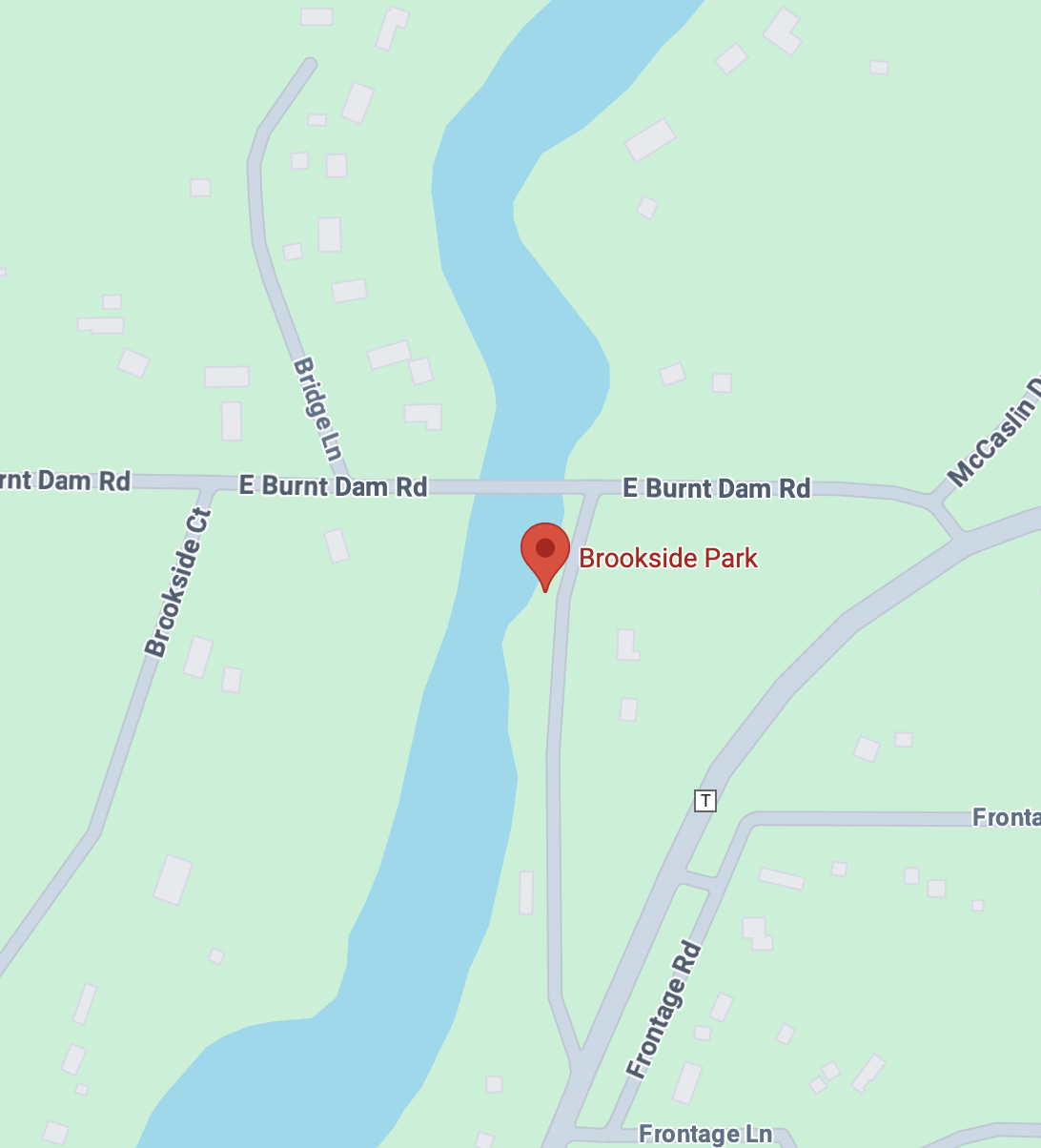 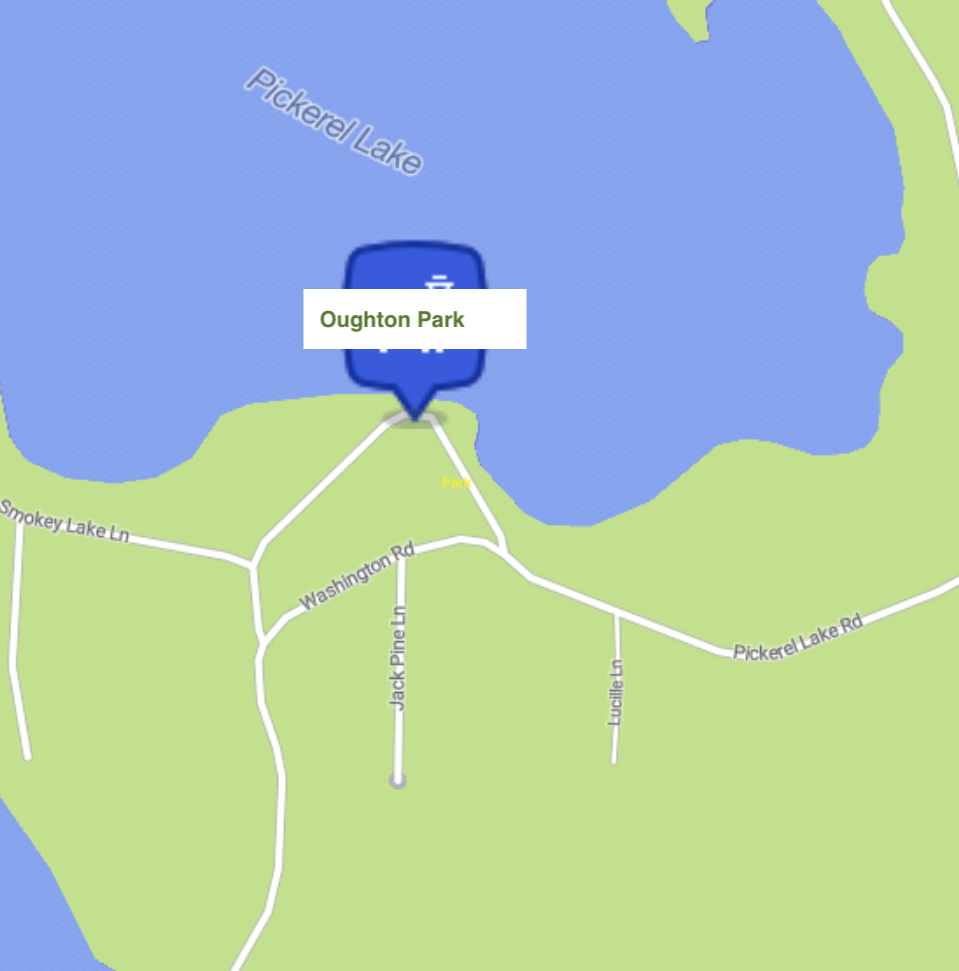 